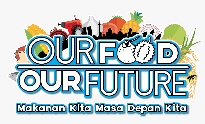 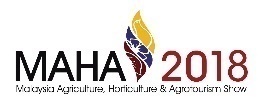 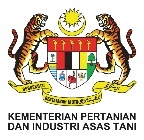 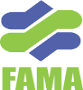 BORANG PENYERTAAN EMPAYAR MAKANAN @ MAHA 201822 November hingga 2 Disember 2018Hall DG, TAMAN EKSPO PERTANIAN MALAYSIA (MAEPS), SERDANG, SELANGORMAKLUMAT PEMOHON (Huruf Besar Sahaja)Nama Syarikat	: ___________________________________________________________ ______________________Nama Pemohon: __________________________________________________________________________________No Kad Pengenalan Pemohon/Pengurus : ____________________________________________________________Kategori Syarikat :   (    ) Sendirian Berhad / Berhad           (    ) Milikan Tunggal/ Perkongsian           (    ) Koperasi/ Pertubuhan	            (    ) Jabatan/Agensi	    (    ) Tidak BerdaftarTaraf Syarikat :   (    ) Bumiputera       (    ) Bukan BumiputeraNo Pendaftaran Syarikat / Koperasi/ Pertubuhan/ Persatuan : ____________________________________________Alamat Syarikat : ___________________________________________________________________________________________________________________________________________________________________________________No Telefon  :   ______________________            No Telefon Bimbit  :  ______________________________________No Faks      :  _______________________            E-mel  :  _________________________________________________Pengalaman Perniagaan   :  _________________________________________________________________________ Lokasi Perniagaan Terkini  : ________________________________________________________________________ Bilangan Pekerja  :  _______________________________________________________________________________MAKLUMAT PRODUK (Sila isi ruang yang disediakan) Kategori Produk (Sila tandakan ( / ) pada ruang yang berkaitan.Senarai Produk Yang Akan Dijual: ___________________________________________________________________(Sila lampirkan senarai produk jika ruangan tidak mencukupi)Harga Produk Yang Akan Dijual  : ____________________________________________________________________ (Sila lampirkan harga produk jika ruangan tidak mencukupi)PENGESAHAN PEMOHONDisahkan Bahawa Semua Maklumat Yang Diberikan Adalah Benar Dan FAMA Berhak Untuk Membatalkan Penyertaan Tanpa Sebarang Notis Sekiranya Maklumat Yang Diberikan Adalah Palsu. Saya Juga Bersedia Untuk Mematuhi Segala Syarat Dan Peraturan Yang Ditetapkan Oleh Pihak Penganjur.      ………………………………………..                   ………………………………………..             ……………………..         TANDATANGAN PEMOHON 		   COP SYARIKAT	                           TARIKHD.SYARAT-SYARAT AM PERMOHONANSewaan Tapak : RM 3,000.00 Tarikh Tutup Permohonan :  27 September 2018 Permohonan Selepas Tarikh Tutup Tidak Akan Dilayan.Borang permohonan yang telah lengkap diisi hendaklah dihantar secara email ke (promosifama@gmail.com / email pegawai promosi negeri) /fax ke Ibupejabat FAMA (03-61365597).Permohonan yang berjaya dipilih akan dimaklumkan menerusi surat/e-mel daripada pihak urusetia. Sebarang Pertanyaan Sila Hubungi:En. Mohd Nazim Mohd Adnan	            017-2041386                         nazim.adnan@fama.gov.myEn. Mohd Azreen Saat  		            03-61262020 samb.  2324    mohdazreensaat@fama.gov.myEn. Muhammad Zaiyad Abdul Majid       03-61262020 samb.  2244    zaiyad@fama.gov.myEn. Muhammad Hakimi Iqmal Abdullah   03-61262020 samb.  2048   hakimi@fama.gov.myPegawai Promosi Negeri :- Bil.ProdukTandakan ( / )1.Makanan 2.MinumanBILPEGAWAI NEGERIE- MAILNo. TelNEGERINURUL ASHIKIN KASSIMnurulashikin@fama.gov.my07-2313600JohorMOHAMAD FIKRI MOHAMAD HASHIMmfikri@fama.gov.my05-357632205-3578664PerakSURIATI BT IBRAHIMsuriatiibrahim@fama.gov.my04-976151304-9765615PerlisNORHANIM BT ISMAILnorhanim@fama.gov.my06-231276006-2319650MelakaMOHD ZULHILMI BIN BAHARIzulhilmi@fama.gov.my04-399216304-3907222P. PinangNUR ZAHIDAH ABU BAKARzahidah@fama.gov.my06-763579706-7638959N. SembilanWAN KAMARIAH WAN KADIRkamariah@fama.gov.my09-622414409-6224191TerengganuWAN SHAMSILA WAN MOHD RAWIwansyamshila@fama.gov.my09-745920009-7482431KelantanMOHD FAIZAL CHE ZAKARIAmohdfaizal@fama.gov.my09-536611009-5366113PahangMOHD ISYAMUDDIN BIN MUSTAPA isyamuddin@fama.gov.my03-55118114SelangorAZIZAN BIN MANazizan_man@fama.gov.my04-7325807KedahSHAHFIZAH MOHD SHARIFFshahfizah@fama.gov.my 03-6126204403-61281848Wilayah Persekutuan